臺北市信義國小111年度性別平等教育宣導月  「科技不冰冷，性別更平等」徵件比賽實施計畫壹、計畫理念　  科技日新月異進步，在生活各層面扮演極為重要的角色，近年來COVID19疫情衝擊原有生活型態，讓人深刻感受到科學相關研究在防疫的重要貢獻，無論是防疫政策的制定、病毒株的解析、疫苗的研發及智慧防疫系統等，背後都充滿科學的力量，而這股穩定世界的科學力量是所有人類、不分性別的努力，以堅韌、細膩、及不畏挑戰的精神，突破重重的難關。本市111年度性別平等宣導月以「科技不冰冷，性別更平等」為主題，鼓勵學生透過科技及突破性別刻板限制之觀點，探討在科技相關領域中有卓越貢獻的實例，並自我期許未來能為社會貢獻所長。貳、依據一、臺北市政府111年度推展性別平等教育推展實施計畫。二、臺北市政府111年度推動性別平等教育宣導月實施計畫。三、臺北市政府性別平等教育委員會「政策小組」111年度工作實施計畫。四、臺北市信義國小推動性別平等教育宣導月實施計畫。參、目標	一、鼓勵教師設計性平教育與科技生活融入閱讀之教學活動，培養學生的性別平等意識。二、引領學生藉由閱讀，了解書中人物實現夢想的歷程。三、推動校園性別平等教育，以建立無性別歧視與無暴力之友善學習環境。肆、辦理單位  一、指導單位：臺北市政府性別平等教育委員會。  二、主辦單位：臺北市政府教育局(以下簡稱教育局)。  三、協辦單位：臺北市國語實驗國民小學。  四、承辦單位：臺北市信義國民小學。伍、計畫期程陸、比賽規則　一、主題與內容：學生可參考附件7所提供的繪本，或自行蒐集勇於突破限制ヽ追尋夢想的實例，依據各年段的比賽項目與規則參賽，呈現與主題相關之內容。二、參加對象：本市公私立國小111學年度低、中、高年級在學學生。              各校請提醒學生須以111學年度的就讀年級選擇參賽項目。三、參賽人數：各校低、中、高年級至少各推薦1件作品參賽，每校最多6件（低年級2件、中年級2件、高年級2件），每位學生限投稿1件，指導教師可同時指導多件作品。四、比賽項目與規則：(一)低年級：明信片宅急便  1.自行設計明信片，寫給一位在科技相關領域(科學、技術、醫療、資訊…等)突破性別刻板印象的人物或想給予支持的情境或對象(可以是生活中的任何角色或虛擬之人物，不限公眾人物或知名人士)。  2.字數最少50字，一律使用黑色或藍色筆手寫，注音亦可。  3.請採用「書面紙或150磅以上」紙質製作明信片正反兩面，底色不拘，詳細規格如「附件1」。 (二)中年級：畫說追夢人  1.以有情節發展的畫面介紹某一在科技相關領域(科學、技術、醫療、資訊…等)突破性別刻板印象的人物或想給予支持的情境或對象，可介紹此人的生平或特別描述其奮鬥的歷程(可以是生活中的任何角色或虛擬之人物，不限公眾人物或知名人士)。  2.參賽者可選擇下列方式其中一組參加：        (1)四格漫畫組：一律使用圖畫紙八開(39× 27公分)，紙張請以「橫式」創作，四格漫畫為限。作品的構圖、用色、創意及技巧，以生動活潑之方式自由發揮，表達主題意義及重點，限「平面創作」，請勿有立體設計。        (2)六頁小書組：一律使用圖四開(53×39公分)畫紙裁切摺疊成六頁書冊形式創作，以橫書、左翻或右翻之格式進行版面設計，並自行發揮創意設計封面及封底。紙張裁切與摺疊說明如「附件2」。作品的分頁、構圖及用色、創意及技巧，以生動活潑之方式自由發揮，表達主題意義及重點。(三)高年級：有話對您/你/妳說  1.選擇一位在科技相關領域(科學、技術、醫療、資訊…等)突破性別刻板印象的人物或想給予支持的情境或對象，這些人物的有些是值得仿傚或令人欽佩的，也有些能引發省思，將心裡的話透過文字語表達(可以是生活中的任何角色或虛擬之人物，不限公眾人物或知名人士)。  2.在WORD檔打字輸入，新細明體12號字，含標點800字以內。電子檔存檔檔名        「學校聯絡箱號碼(共三碼)-校名-學生姓名-作文題目」，例：043-國語實小-林小語        -作文題目。柒、收件須知  一、校內初賽：作品報名收件時間-111年9月19日（星期一）至9月23日（星期五）下午4時。各校得先自行辦理校內比賽，比賽辦法由各校自訂。各校低、中、高年級至少各推薦1件作品參與全市複賽，每校最多6件（低年級2件、中年級2件、高年級2件）。　二、全市複賽：　　 (一)作品報名收件時間：111年10月3日（星期一）至10月7日（星期五）下午4時。　　 (二)繳件資料請依下列排序整理：附件3作品標籤及參賽作品。附件4報名總表(核章正本)。附件5指導老師作品版權聲明書。附件6學生法定代理人作品版權聲明書。    (三)各項繳件作品說明:(1)低、中、高年級作品背面需貼上標籤。(2)各校承辦人於表單中填寫作品資料及上傳作文電子檔(家長及學生勿填)。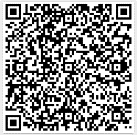 表單填寫QR code:  表單網址https://forms.gle/wWnn4r7STg4g7R1u5(3)高年級作文須交紙本及上傳電子檔，檔案類型：請使用WORD 或 ODT檔。    (四)作品繳交注意事項：請依規定時間將上述作品紙本資料，以親送或郵寄（郵寄以郵戳日期為憑）送至臺北市國語實驗國民小學杜麗君主任（校址：100臺北市中正區南海路58號），註明「『科技不冰冷，性別更平等』徵件比賽」收。捌、評審標準及方式　一、邀請專家學者暨實務工作者擔任評審組成評審小組進行審查。　二、評審標準：    (一)主題性40%：符合性平素養與科技生活的主題及精神。    (二)完整性20%：作品形式及內容完整。    (三)合理性15%：生活事例與回應合乎情理。    (四)創意性15%：作品創意呈現。    (五)其他10%：符號、技法與表達等。 三、評審時間：111年10月11日（星期二）至10月26日（星期三）。　四、預計錄取件數：每組（低、中、高年級組）各錄取特優3件、優選6件及佳作10件；得獎作品應符合性別平等理念各組作品經評審委員評選未達獎勵標準者得從缺。玖、獎勵 一、各組錄取優良作品獎勵方式如下    (一)低年級組：特優：獲獎學生頒發800元禮券及獎狀乙幀。優選：獲獎學生頒發500元禮券及獎狀乙幀。佳作：獲獎學生頒發300元禮券及獎狀乙幀。    (二)中年級組：特優：獲獎學生頒發1000元禮券及獎狀乙幀。優選：獲獎學生頒發800元禮券及獎狀乙幀。佳作：獲獎學生頒發500元禮券及獎狀乙幀。　　(三)高年級組：特優：獲獎學生頒發1,000元禮券及獎狀乙幀。優選：獲獎學生頒發800元禮券及獎狀乙幀。佳作：獲獎學生頒發500元禮券及獎狀乙幀。二、各校得依據獲頒之獎狀及本計畫逕依權責辦理敘獎事宜，指導教師之敘獎以報名表填列資料為準，另承辦業務相關人員，學校得依權責辦理，獎勵額度如下：　　(一)特優：指導教師每人得敘小功1次，並由教育局頒發獎狀壹幀。業務承辦相關人員單人得敘嘉獎1至2次，總敘獎額度累計至多不超過3次。    (二)優選：指導教師每人得敘嘉獎2次，並由教育局頒發獎狀壹幀。業務承辦相關人員得敘嘉獎2次或2人各1次。    (三)佳作：指導教師每人得敘嘉獎1次，並由教育局頒發獎狀壹幀。業務承辦相關人員得敘嘉獎1次。    (四)入選：指導教師由教育局頒發獎狀乙幀。三、報名表之指導教師欄位，每件作品指導教師至多2位，以學校教師（含具合格教師證之代課、代理教師）為限；若非校內指導教師則免填。指導教師與業務承辦單位人員，請擇其中最優名次敘獎，不得重複敘獎。拾、其他注意事項一、主辦單位對於比賽錄影和得獎作品之著作權享有無償使用權，得公開播放、公開推廣、重製、編輯和其他合作方式利用本作品內容，以及行使其他法定著作財產權所包括之權利，不另提供稿費並視需要得請參賽者無償配合修改。二、全部參賽作品內容均不予退件，並同意將獲獎作品著作權轉交主辦單位使用於媒體宣導、公布網站、公開展覽或其他用途權利。三、若參賽作品內容經人檢舉或告發涉及侵害著作權或專利權，經有關機關處罰確定者，將取消其得獎資格，並追回所有獎項和獎金。四、參賽作品內容及附件資料請以派員親送或掛號方式郵寄，報名以郵戳日期為憑。郵寄過程、費用及寄件後確認事項由參賽者自行負擔與處理。參賽作品若因郵寄過程遭毀損，參賽者自行負責。五、參賽者應尊重評審委員公平、公正、公開之決定，對評審結果不得有異議。六、得獎獎項主辦單位有權視參加作品表現與評選結果以「從缺」或「增加得獎名額」辦理，獎金隨實際情況彈性調整，以不超過原獎金總額為限。七、凡報名參賽者視為同意本計畫的內容與規定，指導單位與主辦單位保有修改之權利。拾壹、經費來源：本計畫所需經費由教育局推展性別平等教育項下經費支應。拾貳、本計畫經核定後實施，修正時亦同。附件1臺北市111年度國小性別平等教育宣導月「科技不冰冷，性別更平等」徵件比賽低年級「明信片宅急便」之明信片規格………………………………148mm……………………………… 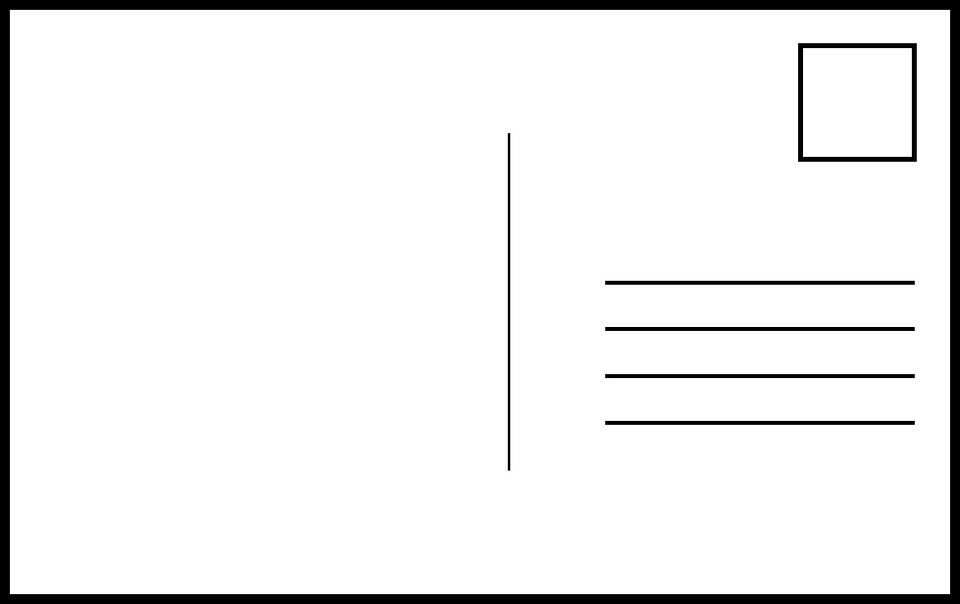       (正面) 明信片正面可加上適當美編、版面可自行調整………………………………148mm………………………………             (背面) 明信片背面可加上適當美編附件2臺北市111年度國小性別平等教育宣導月「科技不冰冷，性別更平等」徵件比賽中年級「畫說追夢人-六頁小書」之規格與裁切摺疊說明  ……………………………………………530mm……………………………………………   →→            →→   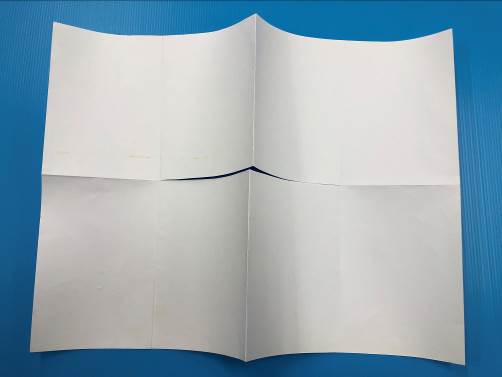 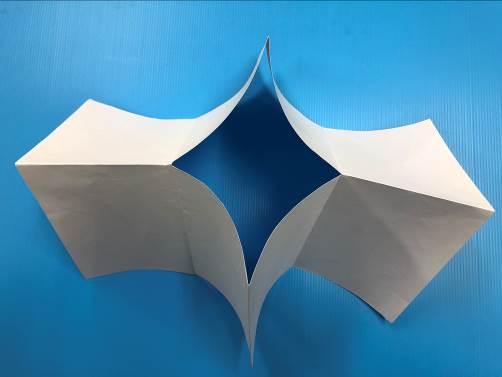 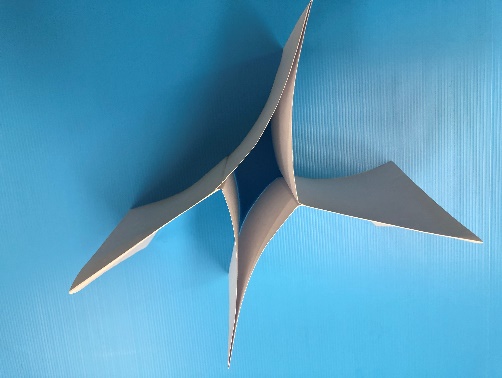 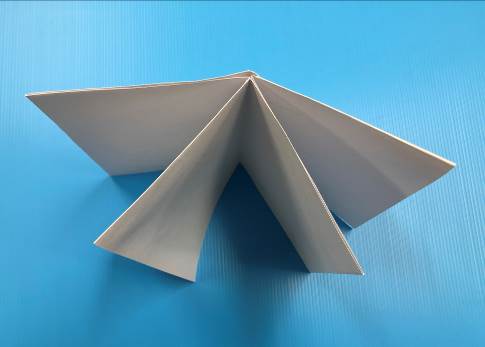 附件3臺北市111年度國小性別平等教育宣導月「科技不冰冷，性別更平等」徵件比賽作品標籤 (一件作品填一張，黏貼或夾於作品上)  …………………………………………………………………………………………………  …………………………………………………………………………………………………  …………………………………………………………………………………………………附件4臺北市111年度國小性別平等教育宣導月「科技不冰冷，性別更平等」徵件比賽報名總表 (一校填一張)　承辦人：               主任核章：               校長核章：  承辦人電話： 附件5臺北市111年度國小性別平等教育宣導月「科技不冰冷，性別更平等」徵件比賽作品版權聲明書(指導教師用，一校填一張)本人(指導教師)同意將所參賽之作品(如下表列)授權臺北市政府教育局出版專輯及於性別平等教育成果發表會公開播放，供所屬公、私立各級學校教師及學生基於教學與研究之目的無償使用。本人並保證所參賽之作品內容絕無抄襲或侵犯他人著作權之情事，且從未公開發表。如有涉及違反著作權等情事，概由本人自負刑責。特立此書為憑此致臺北市政府教育局中  華  民  國  111  年　　 月　　 日    附件6臺北市111年度國小性別平等教育宣導月「科技不冰冷，性別更平等」徵件比賽作品版權聲明書(學生法定代理人用，一件作品填一張)本人(參賽學生　　　　　　　之法定代理人)同意將所參賽之作品﹍﹍﹍       ﹍﹍﹍﹍﹍﹍﹍﹍﹍﹍﹍       （作品名稱）授權臺北市政府教育局出版專輯及於性別平等教育成果發表會公開播放，供所屬公、私立各級學校教師及學生基於教學與研究之目的無償使用。本人並保證所參賽之作品內容絕無抄襲或侵犯他人著作權之情事，且從未公開發表。如有涉及違反著作權等情事，概由本人自負刑責。                                                      特立此書為憑  此致臺北市政府教育局                  立  書  人：                      （簽名）                  身份證字號：中  華  民  國  111  年　　 月　　 日    附件7         參考書目時　間計 畫 內 容對象備註111年9月「科技不冰冷，性別更平等」徵件初賽各校自行辦理本校學生111年10月「科技不冰冷，性別更平等」徵件決賽教育局辦理本市公私立國小學生國語實小承辦裁切線裁切線低年級：明信片宅急便填妥後請沿虛線裁切，用迴紋針夾在明信片上低年級：明信片宅急便填妥後請沿虛線裁切，用迴紋針夾在明信片上低年級：明信片宅急便填妥後請沿虛線裁切，用迴紋針夾在明信片上低年級：明信片宅急便填妥後請沿虛線裁切，用迴紋針夾在明信片上參賽編號【主辦單位填寫】學生姓名年級班級作品名稱中年級：畫說追夢人填妥後請沿虛線裁切，實貼在作品背面左下角中年級：畫說追夢人填妥後請沿虛線裁切，實貼在作品背面左下角中年級：畫說追夢人填妥後請沿虛線裁切，實貼在作品背面左下角中年級：畫說追夢人填妥後請沿虛線裁切，實貼在作品背面左下角參賽編號【主辦單位填寫】學生姓名年級班級作品名稱高年級：有話對您/你/妳說填妥後請沿虛線裁切，實貼在作品背面左下角高年級：有話對您/你/妳說填妥後請沿虛線裁切，實貼在作品背面左下角高年級：有話對您/你/妳說填妥後請沿虛線裁切，實貼在作品背面左下角高年級：有話對您/你/妳說填妥後請沿虛線裁切，實貼在作品背面左下角參賽編號【主辦單位填寫】學生姓名年級班級作品名稱學校名稱聯絡箱編號(3碼)低年級：明信片宅急便(每校至少1件，至多2件)低年級：明信片宅急便(每校至少1件，至多2件)低年級：明信片宅急便(每校至少1件，至多2件)低年級：明信片宅急便(每校至少1件，至多2件)低年級：明信片宅急便(每校至少1件，至多2件)低年級：明信片宅急便(每校至少1件，至多2件)低年級：明信片宅急便(每校至少1件，至多2件)參賽編號【主辦單位填寫】學生姓名年級班級作品名稱作品名稱作品名稱指導老師(至多2位)1212中年級：畫說追夢人(每校至少1件，至多2件)中年級：畫說追夢人(每校至少1件，至多2件)中年級：畫說追夢人(每校至少1件，至多2件)中年級：畫說追夢人(每校至少1件，至多2件)中年級：畫說追夢人(每校至少1件，至多2件)中年級：畫說追夢人(每校至少1件，至多2件)中年級：畫說追夢人(每校至少1件，至多2件)參賽編號【主辦單位填寫】學生姓名年級班級作品名稱作品名稱作品名稱指導老師(至多2位)□四格漫畫組   □六頁小書組□四格漫畫組   □六頁小書組□四格漫畫組   □六頁小書組1212□四格漫畫組   □六頁小書組□四格漫畫組   □六頁小書組□四格漫畫組   □六頁小書組1212高年級：有話對您/你/妳說(每校至少1件，至多2件)高年級：有話對您/你/妳說(每校至少1件，至多2件)高年級：有話對您/你/妳說(每校至少1件，至多2件)高年級：有話對您/你/妳說(每校至少1件，至多2件)高年級：有話對您/你/妳說(每校至少1件，至多2件)高年級：有話對您/你/妳說(每校至少1件，至多2件)高年級：有話對您/你/妳說(每校至少1件，至多2件)參賽編號【主辦單位填寫】學生姓名年級班級作品名稱作品名稱作品名稱指導老師(至多2位)1212學生姓名作品名稱指導老師同意上述聲明簽名身分證字號低年級：明信片宅急便低年級：明信片宅急便低年級：明信片宅急便低年級：明信片宅急便低年級：明信片宅急便11221122中年級：畫說追夢人中年級：畫說追夢人中年級：畫說追夢人中年級：畫說追夢人中年級：畫說追夢人11221122高年級：有話對您/你/妳說高年級：有話對您/你/妳說高年級：有話對您/你/妳說高年級：有話對您/你/妳說高年級：有話對您/你/妳說11221122書名簡介基本資料為什麼不能有女醫生？美國第一位女醫生的故事很久以前，女人不能當醫生！1830年代，有一個勇敢又充滿好奇心的女孩-伊麗莎白．布萊克威爾。當時，女孩職業的選項很稀少。當然絕對不可能有女醫生。可是伊麗莎白拒絕接受這些成見，而且不肯放棄。她靠著堅強意志力實現自己的理想，為所有後來的女醫生開創新局。作者： 譚亞．李．史東  譯者： 柯倩華繪者： 瑪尤莉．普萊斯曼出版社：維京   出版日期：2016/05/01愛達的想像力：世界上第一位程式設計師身為詩人拜倫男爵和數學家安妮．米爾班克的女兒，愛達是有豐富想像力又有數學技能的女性，她是全世界第一位電腦程式設計師，一生都在追求自己的夢想，因想像未來的可能性感到快樂。作者： 費歐娜．羅賓森  譯者： 柯倩華繪者： 費歐娜．羅賓森出版社：維京  出版日期：2019/01/01天鵝－安娜．帕芙洛娃的舞蹈人生安娜．帕芙洛娃（Anna Pavlova）因為小時候看了一齣芭蕾舞劇，立志成為芭蕾舞者。為了她的最愛~芭蕾舞，她付出畢生心血，甚至是自己的生命作者： 蘿拉・史奈德  譯者： 宋珮繪者： 朱莉・莫斯黛出版社：維京出版日期：2018/12/01世界不是方盒子：普立茲建築獎得主札哈‧哈蒂的故事普立茲建築獎得主札哈．哈蒂的故事，出生在伊拉克巴格達的她，為了擠進男性為主的建築設計業曾經屢屢受挫。堅持不放棄的她，終於成為世界知名的建築大師作者： 貞娜‧溫特  譯者： 馬筱鳳繪者： 貞娜‧溫特出版社：小典藏出版  出版日期：2017/09/18黑猩猩的好朋友：珍‧古德動物保育的先鋒--珍．古德的故事：一個勇敢的女人，不害怕做沒人做過的事，因為她的付出，使動物世界得以受益。作者： 貞娜‧溫特  譯者： 朱恩伶出版社：維京   出版日期：2014/04/01我是文字小鬥士馬拉拉巴基斯坦少女馬拉拉，因為爭取女性受教權，她在上學途中遭到塔利班槍殺，奇蹟生還後，現在繼續為了全世界數百萬名無法上學的孩童發聲。作者：凱倫．萊格特．阿伯拉雅譯者： 翁雅如繪者： L. C. 惠特莉出版社：愛米粒  出版日期：2017/07/01不簡單女孩1 用圖像思考的女孩：動物科學家天寶‧葛蘭汀的故事天寶．葛蘭汀從小被診斷是自閉症，但對動物的熱愛讓她成為一位動物科學家，改善美國畜牧業技術。作者：茱莉亞‧芬利‧摩斯卡   譯者：黃筱茵繪者：丹尼爾‧雷利出版社：字畝文化  出版日期：2019/02/13不簡單女孩2 有數學頭腦的女孩：工程師瑞‧蒙特固的故事瑞‧蒙特固在美國海軍任職，是全世界第一位以電腦設計船艦的工程師。作者：茱莉亞‧芬利‧摩斯卡譯者：黃筱茵繪者：丹尼爾‧雷利出版社：字畝文化  出版日期：2019/02/13不簡單女孩3 眼光獨到的女孩：派翠西亞‧巴斯醫師的故事派翠西亞．巴斯堅持「健康的視力對每一個人都很重要」，出身貧困的她飽受歧視，但是她發明了白內障治療手術儀，讓無數眼疾患者重見光明。作者： 茱莉亞‧芬利‧摩斯卡譯者：黃筱茵繪者：丹尼爾‧雷利出版社：字畝文化  出版日期：2019/02/20追夢，我的世界宇宙大這系列的繪本介紹多位傑出女性，不僅顛覆了傳統對女性的觀念，從他們的努力過程，讓我們看到每個人未來的多元及可能性。作者： 吳嘉麗   出版社：女書文化   出版日期：2009/07/15少年博雅套書學名人──吳季剛，找到人生發光發熱的舞台！作者： 黃述忱等繪者： 陳寧悅出版社：五南 出版日期：2019/04/28